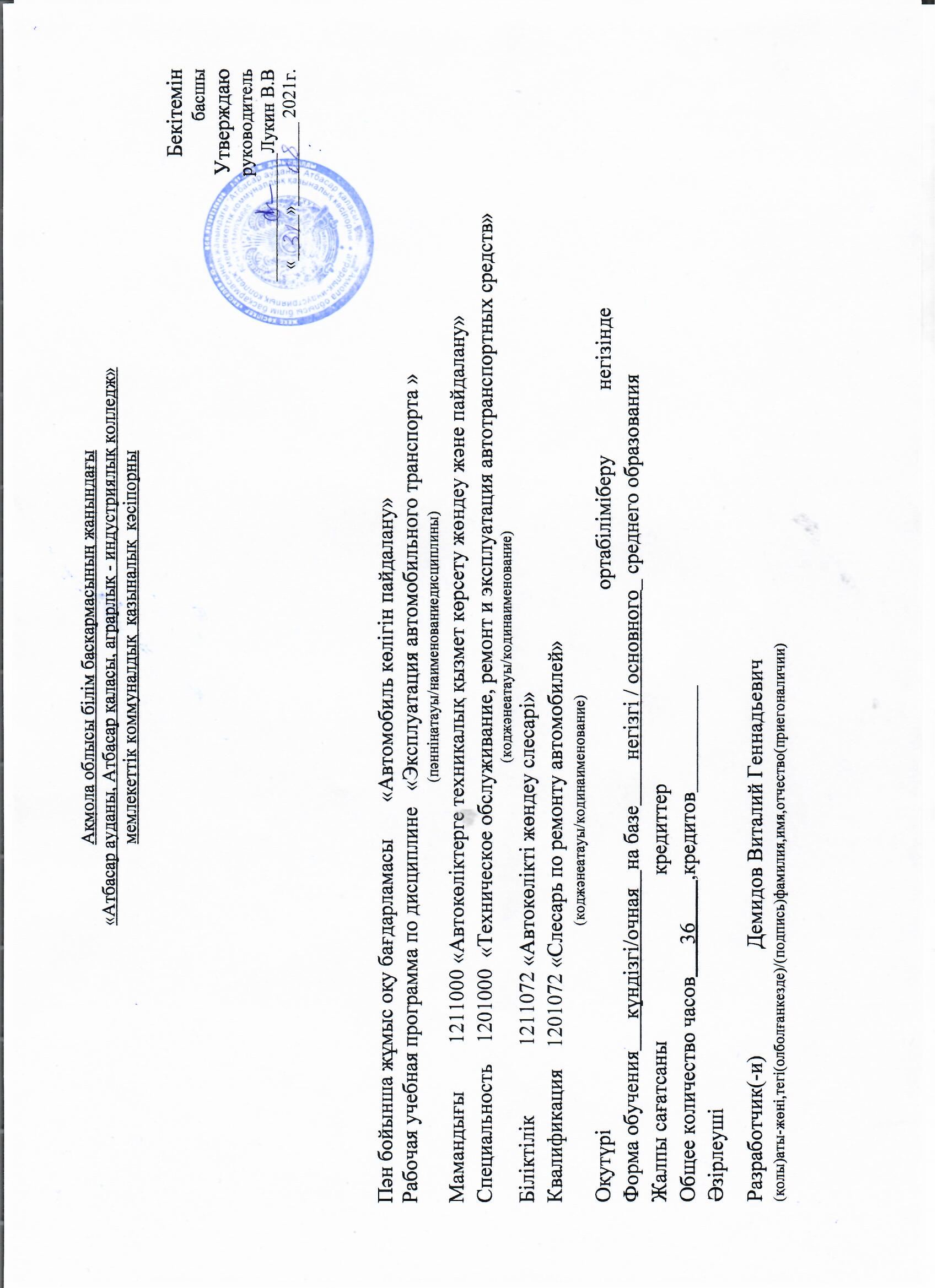 Ақмола облысы білім баскармасының жанындағы«Атбасар ауданы, Атбасар қаласы, аграрлық - индустриялық колледж» мемлекеттік коммуналдық  қазыналық  кәсіпорныБекітемінбасшыУтверждаюруководитель ______________Лукин В.В«_____»_________ 2021г. Пән бойынша жұмыс оқу бағдарламасы       «Автомобиль көлігін пайдалану»Рабочая учебная программа по дисциплине   «Эксплуатация автомобильного транспорта »  (пәнніңатауы/наименованиедисциплины)Мамандығы         1211000 «Автокөліктерге техникалық қызмет көрсету жөндеу және пайдалану»Специальность    1201000  «Техническое обслуживание, ремонт и эксплуатация автотранспортных средств»(коджәнеатауы/кодинаименование)Біліктілік             1211072 «Автокөлікті жөндеу слесарі»Квалификация    1201072 «Слесарь по ремонту автомобилей»(коджәнеатауы/кодинаименование)Оқутүрі	ортабіліміберу	негізіндеФорма обучения	күндізгі/очная	 на базе	негізгі / основного_ среднего образования Жалпы сағатсаны		кредиттерОбщее количество часов	36	,кредитов		 ӘзірлеушіРазработчик(-и)                    Демидов Виталий Геннадьевич(қолы)аты-жөні,тегі(олболғанкезде)/(подпись)фамилия,имя,отчество(приегоналичии)Пояснительная записка	Распределение часов по семестрамСодержание рабочей учебной программыОписание дисциплины/ модуляЭксплуатация автомобильного транспортаФормируемые компетенцииОвладение знаниями по эксплуатации автомобильного транспорта, необходимыми для применения в практической деятельности, для изучения смежных дисциплин, для продолжения образования; интеллектуальное развитие учащихся на основе общечеловеческих ценностей.Задачи:-создавать условия для качественного освоения дисциплины, дальнейшего формирования и развитиязнаний,умений и навыков,направленных на развитие интеллектуальных качеств личности;-учебная программа предназначена для реализации требований к уровню подготовки и содержанию образования по дисциплине «Эксплуатация автомобильного транспорта». Изучение материала следует излагать с учетом последних достижений науки и техники в области автомобилестроения и автомобильного транспорта.Программой дисциплины  "Эксплуатация автомобильного транспорта " предусматривается изучение  технологии  эксплуатации автомобильного транспорта и организация перевозок пассажиров и грузов, требования, предъявляемые к подвижному составу на линии.Цель изучения дисциплины дать теоретические знания учащимся по технологии организации перевозок и структуре управления АТП. Полученные теоретические знания учащиеся применяют во время прохождения производственной  практики.Изучение темы предмета  основывается на знаниях, полученных учащимися по физике, химии, технической механике, электротехнике, техническому черчению и по специальным дисциплинам.  При изложении программного материала следует учитывать достижения отечественной и зарубежной науки и техники в области выполнения грузоперевозок,  строго соблюдать единство терминологии и обозначений технических величин, согласно действующим стандартам. Для лучшего усвоения учащимися материала предмета  необходимо использовать наглядные пособия, аудиовизуальные средства обучения, компьютерные программы.Цели:1.	освоение знаний о назначении  структурных подразделений АТП и технологии эксплуатации транспорта;2.	овладение умениями применять полученные знания на практике;3.	развитие познавательных интересов;4.	воспитание необходимости грамотного отношения к своему здоровью и окружающей среде;5.	применение полученных знаний и умений для безопасного выполнения разборочно-сборочных и ремонтно-восстановительных операций на автомобиле;Задачи:1.	формирование знаний основ науки, фактов и  законов;2.	развитие умений наблюдать, сравнивать и  устанавливать причинно-следственные связи;3.	формирование  умений  обращаться с технологическим оборудованием, инструментами и оснасткой, соблюдать правила техники безопасности;4.	развивать интерес к предмету;5.	развитие интеллектуальных способностей и гуманистических качеств личности.6.	ознакомление с важнейшими направлениями в развитии автомобильной индустрии; Основной формой организации учебного процесса является классно-урочная система,   с использованием современных информационных технологий. Рабочая программа предусматривает формирование у учащихся знаний,  умений и навыков, универсальных способов деятельности и ключевых компетенций. Уровни компетентностиПервый уровень (уровень воспроизведения) —  В результате изучения дисциплины  учащиеся должны знать:-автотранспортные предприятия, их назначение;-структуру  управления автотранспортных предприятий управление; -назначение  технической  службы;-организацию технического обслуживания и ремонта автомобилей;-назначение службы  эксплуатации; -правила организации  перевозок;-организацию работы подвижного состава-подготовку подвижного состава к выходу на линиюВторой уровень (уровень установления связей) должны уметь: -определять  классификацию автомобилей;  -определять характер перевозимого груза;  -заполнять необходимую документацию на перевозку груза; Знания,  полученные при изучении дисциплины, используются в процессе производственного обучения.Третий уровень Умеет:-определять назначение подразделений на АТП;-определить факторы,  изменяющие техническое состояние; -применять полученные теоретические знания на практике; Приобретает навыки: -определения  организации управления АТП;Компетентен:-выполнять основные работы по организации перевозок;Знает:-маркировки  грузов; -организацию  перевозок  грузов и пассажиров;-показатели работы автомобильного транспорта;-руководство работой подвижного состава на линии;-оформление путевого листа  на перевозку груза;-нормы расхода горюче - смазочных материалов;Умеет:-организовать работы по перевозке грузов;-заполнять документации на грузоперевозки;Приобретает навыки: -правильной эксплуатации автомобильного транспорта;Компетентен:-организовать правильную  эксплуатацию автомобильного транспорта;;Уровни компетентностиПервый уровень (уровень воспроизведения) —  В результате изучения дисциплины  учащиеся должны знать:-автотранспортные предприятия, их назначение;-структуру  управления автотранспортных предприятий управление; -назначение  технической  службы;-организацию технического обслуживания и ремонта автомобилей;-назначение службы  эксплуатации; -правила организации  перевозок;-организацию работы подвижного состава-подготовку подвижного состава к выходу на линиюВторой уровень (уровень установления связей) должны уметь: -определять  классификацию автомобилей;  -определять характер перевозимого груза;  -заполнять необходимую документацию на перевозку груза; Знания,  полученные при изучении дисциплины, используются в процессе производственного обучения.Третий уровень Умеет:-определять назначение подразделений на АТП;-определить факторы,  изменяющие техническое состояние; -применять полученные теоретические знания на практике; Приобретает навыки: -определения  организации управления АТП;Компетентен:-выполнять основные работы по организации перевозок;Знает:-маркировки  грузов; -организацию  перевозок  грузов и пассажиров;-показатели работы автомобильного транспорта;-руководство работой подвижного состава на линии;-оформление путевого листа  на перевозку груза;-нормы расхода горюче - смазочных материалов;Умеет:-организовать работы по перевозке грузов;-заполнять документации на грузоперевозки;Приобретает навыки: -правильной эксплуатации автомобильного транспорта;Компетентен:-организовать правильную  эксплуатацию автомобильного транспорта;;ПререквизитыЭлектрооборудование автомобиля, устройство автомобиля, техническое обслуживание и ремонт автомобильного транспортаЭлектрооборудование автомобиля, устройство автомобиля, техническое обслуживание и ремонт автомобильного транспортаПостреквизитыЭксплуатация автомобильного транспортаЭксплуатация автомобильного транспортаНеобходимые средства обучения,оборудованиесправочно-инструктивныетаблицы; мультимедийный проектор; дидактические материалы;компьютерный класс.справочно-инструктивныетаблицы; мультимедийный проектор; дидактические материалы;компьютерный класс.Контактная информация педагога(ов):Контактная информация педагога(ов):Контактная информация педагога(ов):Фамилия,имя,отчество(приегоналичии)Демидов Виталий ГеннадьевичФамилия,имя,отчество(приегоналичии)Демидов Виталий Геннадьевичтел.:87054566079Фамилия,имя,отчество(приегоналичии)Демидов Виталий ГеннадьевичФамилия,имя,отчество(приегоналичии)Демидов Виталий ГеннадьевичДисциплина/код инаименованиемодуляВсего часов в модулеВ том числеВ том числеВ том числеВ том числеВ том числеВ том числеДисциплина/код инаименованиемодуляВсего часов в модуле1курс1курс2курс2курс3курс3курсДисциплина/код инаименованиемодуляВсего часов в модуле1семестр2семестр3семестр4семестр5семестр6семестр12345678Эксплуатация автомобильного транспорта3636Всего:3636Итого наобучение подисциплине/модулю3636№Разделы/результаты обученияКритерии оценкии/или темы занятийВсегочасовИзнихИзнихИзнихОценочные заданияТип занятия№Разделы/результаты обученияКритерии оценкии/или темы занятийВсегочасовТеоретическиеПрактическиеИндивидуаль ныеОценочные заданияТип занятия        Раздел 1 Предприятия автомобильного транспорта. Учащиеся знают: Назначение. автотранспортных предприятий, структуру автотранспортных предприятий и управление АТП.  Техническая служба , организация технического обслуживания и ремонта автомобилей на АТП.  Служба  эксплуатации, организация  перевозок АТПОрганизация работы подвижного состава. Подготовка подвижного состава к выходу на линию.  Диспетчерское руководство работой подвижного состава.  Правила технического содержания подвижного состава . Работа подвижного состава. 881.М.Ибатов.«Эксплуатацияавтомобилей» Астана. «Фалиант» 2010 г.2.В.П. Роговцов      «Устройство и эксплуатация автомобильных средств» М. «Транспорт» 1991.1 Тема 1.1 Введение в предмет. Виды перевозок.     22Стр.3-7.  1Лекция2Тема 1. 2 Типы автотранспортных предприятий.            22Стр.7-10. 1Лекция3Тема 1.3  Структура автотранспортных предприятий управление АТП.      22Стр.10-12. 1Лекция4Тема 1.4  Техническая служба, организация технического обслуживания и ремонта автомобилей на АТП.      22Стр.298-315. 3 Раздат.й матер.лЛекцияРаздел 2 Управление работой подвижного состава автотранспорта.                      Учащиеся знают:  Службу  эксплуатации, организацию  перевозок АТП.Организацию работы подвижного состава. Подготовка подвижного состава к выходу на линию.  Диспетчерское руководство работой подвижного состава.  Правила технического содержания подвижного состава . Работа подвижного состава.      64       25Тема 2.1  Диспетчерское руководство работой подвижного состава.      2      2Стр. 327-329.   2.Лекция6Тема 2.2  Подготовка подвижного состава к выходу на линию.      2      2Стр.329-332. 2Лекция7Тема 2.3 Подготовка подвижного состава к выходу на линию.       2        2Раздат.й матер.лПрактическая работа №1Раздел 3.   Организация перевозок.  Приобретает навыки: -определения  организации управления АТП;Компетентен:-выполнять основные работы по организации перевозок;Знает-маркировки  грузов; -организацию  перевозок  грузов и пассажиров; Умеет:-организовать работы по перевозке грузов;-заполнять документации на грузоперевозки;       888Тема 3.1  Пассажирские перевозки.       2ЛекцияСтр. 332-335.  2     9Тема 3.2 Перевозка грузов. Классификация гузов.       2ЛекцияСтр.13-15. 1.10Тема 3.3  Организация перевозок  грузов.       2ЛекцияСтр. 15-21. 111Тема 3.4 Перевозка различных видов грузов.       2ЛекцияСтр. 21-27. 1Раздел 4. Показатели работы подвижного состава автотранспора. Знает: -организацию  перевозок  грузов и пассажиров;-показатели работы автомобильного транспорта;-руководство работой подвижного состава на линии;-оформление путевого листа  на перевозку груза;-нормы расхода горюче - смазочных материалов;Умеет:-организовать работы по перевозке грузов;-заполнять документации на грузоперевозки;64        212Тема4.1 Основные показатели работы подвижного состава.                                                                                   2       2Стр.28-32.  1.343-345. 2Лекция.13Тема4.2   Основные показатели работы автобусов и автомобилей такси       2       2Стр.32-33. 1. 345-349. 2.Лекция.14Тема4.3   Показатели работы подвижного состава автотранспора.       22Раздат.й матер.лПрактическая рабРаздел 5 Организация хранения автотранспортных средств. Знает порядок расстановки при хранении автотранспортных средств в отапливаемых помещениях и на открытых площадках и средства облегчения пуска двигателей зимой.2215Тема 5.1 Хранение автотранспортных средств в отапливаемых помещенияхю и на открытых площадках.      22Стр. 321-328. 1. 425-429. 2.ЛекцияРаздел 6 Эксплуатация автотранспортных средств в особых условиях.                             Приобретает навыки: -правильной эксплуатации автомобильного транспорта;Компетентен:-организовать правильную  эксплуатацию автомобильного транспорта;                         Знает основные требования и технические условия при эксплуатации ТС в сложных климатических условиях.2216Тема 6.1 Особенности эксплуатации автотранспортных средств в сложных климатических условиях.      22Стр. 421-423.  2.    317-321. 1.комбинированныйРаздел 7. Работа водителя.  Знает режим труда и отдыха водителей,режим работы водителя в разные смены.2217Тема 7.1  Режим труда и тдыха водителей. Охрана труда.      22Стр.349-351.  2.Лекция.18Итоговое занятие. Зачет.2       2Практическая рабИтого часов3630        6